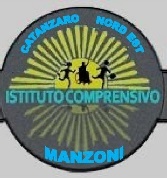 ISTITUTO COMPRENSIVO “CATANZARO NORD EST MANZONI”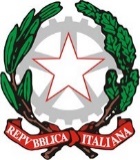 Via Bambinello Gesù – Tel/Fax 0961/745610 – 88100 CatanzaroSito web: https://www.iccatanzaronord-estmanzoni.edu.itE-mail: czic85900d@istruzione.it – E-mail – pec: czic85900d@pec.istruzione.itC.M.: CZIC85900D – C. F.: 80002240796REGISTRO DELLE ATTIVITA’ DI OSSERVAZIONE PEER TO PEER A.S. 2023/20241° MOMENTO: PROGETTAZIONE CONDIVISA ( 3 ORE)2° MOMENTO: OSSERVAZIONE NEOASSUNTO – TUTOR (4 ORE)3° MOMENTO: OSSERVAZIONE TUTOR - NEOASSUNTO (4 ORE)Il Tutor														Il Docente Neoassunto………………………..												………………………………….DOCENTE TUTORDOCENTE NEOASSUNTONOME:NOME:COGNOME:COGNOME:ABILITAZIONE:CL.DI CONCORSO di ingresso in Ruolo:DATA DI AVVIO:DATA DI FINE:Tipologia AttivitàDataOrarioFirma del DocenteFirma del TutorAttività svoltaPROGRAMMAZIONE E SVILUPPOCONDIVISO	(NEOASSUNTO	ETUTOR) Tipologia AttivitàDataOrarioFirma del DocenteFirma del TutorAttività svoltaOSSERVAZIONE DEL NEOASSUNTO NELLA CLASSE DEL TUTOR Tipologia AttivitàDataOrarioFirma del DocenteFirma del TutorAttività svoltaOSSERVAZIONE DEL NEOASSUNTO NELLA CLASSE DEL TUTOR Tipologia AttivitàDataOrarioFirma del DocenteFirma del TutorAttività svoltaOSSERVAZIONE DEL NEOASSUNTO NELLA CLASSE DEL TUTOR Tipologia AttivitàDataOrarioFirma del DocenteFirma del TutorAttività svoltaOSSERVAZIONE DEL NEOASSUNTO NELLA CLASSE DEL TUTOR Tipologia AttivitàDataOrarioFirma del DocenteFirma del TutorRelazione sull’Attività  svoltaOSSERVAZIONE DEL TUTOR NELLA CLASSE DEL NEOASSUNTO Tipologia AttivitàDataOrarioFirma del docenteFirma del TutorRelazione sull’Attività  svoltaOSSERVAZIONE DEL TUTOR NELLA CLASSE DEL NEOASSUNTO Tipologia AttivitàDataOrarioFirma del DocenteFirma del TutorRelazione sull’Attività  svoltaOSSERVAZIONE DEL TUTOR NELLA CLASSE DEL NEOASSUNTO Tipologia AttivitàDataOrarioFirma del DocenteFirma del tutorRelazione sull’Attività        svoltaOSSERVAZIONE DEL TUTOR NELLA CLASSE DEL NEOASSUNTO Tipologia AttivitàDataOrarioFirma del DocenteFirma del TutorRelazione sull’Attività  svoltaVALUTAZIONE DELL'ESPERIENZAtotale 1 oraDocente Neoimmesso e Tutor si confrontano sugli esiti delle attività di   Osservazione.